SECRET BALLOT FOR ELECTION AT THE ANNUAL HOMEOWNER MEETING ON March 20, 2021.ELECTION OF DIRECTORS FOR MONTAGE AT MISSION HILLS HOA, INC.   IRS COMPLIANCE MINUTES 2020 GENERAL MEMBERSHIP MEETING014144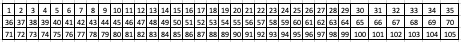 In 2021 there are three (3) Board positions to be elected.  The term for each position is two years.  At the time of mailing the ballot there are four candidates known. Copies of those candidate statements are enclosed. Association Bylaws provide for the election of write-in candidates and a write-in line is provided on the ballot. A write-in candidate must be present to accept the nomination if the write-in candidate receives sufficient votes. You may vote for one, two or three candidates. There is no cumulative voting (attempting to give more than one vote for a candidate).  Attempts to vote cumulatively will result in the disqualification of the ballot. When you have completed voting please fold the ballot into quarters along (fold lines) and insert in the provided return envelops as instructed and mail, or deliver, the ballot to the addressee so will be received by March 17. In 2021 there are three (3) Board positions to be elected.  The term for each position is two years.  At the time of mailing the ballot there are four candidates known. Copies of those candidate statements are enclosed. Association Bylaws provide for the election of write-in candidates and a write-in line is provided on the ballot. A write-in candidate must be present to accept the nomination if the write-in candidate receives sufficient votes. You may vote for one, two or three candidates. There is no cumulative voting (attempting to give more than one vote for a candidate).  Attempts to vote cumulatively will result in the disqualification of the ballot. When you have completed voting please fold the ballot into quarters along (fold lines) and insert in the provided return envelops as instructed and mail, or deliver, the ballot to the addressee so will be received by March 17. In 2021 there are three (3) Board positions to be elected.  The term for each position is two years.  At the time of mailing the ballot there are four candidates known. Copies of those candidate statements are enclosed. Association Bylaws provide for the election of write-in candidates and a write-in line is provided on the ballot. A write-in candidate must be present to accept the nomination if the write-in candidate receives sufficient votes. You may vote for one, two or three candidates. There is no cumulative voting (attempting to give more than one vote for a candidate).  Attempts to vote cumulatively will result in the disqualification of the ballot. When you have completed voting please fold the ballot into quarters along (fold lines) and insert in the provided return envelops as instructed and mail, or deliver, the ballot to the addressee so will be received by March 17. Candidates                                   Correct Vote:                 XVOTE(Only one vote per candidate. No more than three votes may be cast.) Tony Michaelis (Incumbent) Gary Roman (Incumbent) Leo Schlesinger Tom Tousignant (Incumbent)(Write in Candidate Name)_______________________________________________________Must be present to accept nomination if sufficient votes receivedIRS Revenue Rulings 70-604. It is proposed that, pursuant to IRS Revenue Ruling, 70-604, any excess operating income over operating expenses for the fiscal year ending on December 31, 2020 shall be applied against the subsequent tax year. A YES vote means you approve this resolution to reduce the Association’s Tax Liability. A NO vote means you do not approve the use of Surplus Operating Funds for the purpose of mitigating Association Federal Taxes.IRS Revenue Rulings 70-604. It is proposed that, pursuant to IRS Revenue Ruling, 70-604, any excess operating income over operating expenses for the fiscal year ending on December 31, 2020 shall be applied against the subsequent tax year. A YES vote means you approve this resolution to reduce the Association’s Tax Liability. A NO vote means you do not approve the use of Surplus Operating Funds for the purpose of mitigating Association Federal Taxes.IRS Revenue Rulings 70-604. It is proposed that, pursuant to IRS Revenue Ruling, 70-604, any excess operating income over operating expenses for the fiscal year ending on December 31, 2020 shall be applied against the subsequent tax year. A YES vote means you approve this resolution to reduce the Association’s Tax Liability. A NO vote means you do not approve the use of Surplus Operating Funds for the purpose of mitigating Association Federal Taxes.IRS Revenue Rulings 70-604. It is proposed that, pursuant to IRS Revenue Ruling, 70-604, any excess operating income over operating expenses for the fiscal year ending on December 31, 2020 shall be applied against the subsequent tax year. A YES vote means you approve this resolution to reduce the Association’s Tax Liability. A NO vote means you do not approve the use of Surplus Operating Funds for the purpose of mitigating Association Federal Taxes.VOTEVOTEApprove any excess operating income over operating expenses for the fiscal year ending on December 31, 2020 shall be applied against the subsequent tax year. Yes     NoThe minutes of the General Membership Meeting held on April 18, 2020 are enclosed with this ballot for your inspection. A YES vote means that the document should be filed as an accurate representation of what took place at that meeting. A NO vote means you do not agree the document is an accurate representation of what took place.The minutes of the General Membership Meeting held on April 18, 2020 are enclosed with this ballot for your inspection. A YES vote means that the document should be filed as an accurate representation of what took place at that meeting. A NO vote means you do not agree the document is an accurate representation of what took place.The minutes of the General Membership Meeting held on April 18, 2020 are enclosed with this ballot for your inspection. A YES vote means that the document should be filed as an accurate representation of what took place at that meeting. A NO vote means you do not agree the document is an accurate representation of what took place.The minutes of the General Membership Meeting held on April 18, 2020 are enclosed with this ballot for your inspection. A YES vote means that the document should be filed as an accurate representation of what took place at that meeting. A NO vote means you do not agree the document is an accurate representation of what took place.VOTEVOTEApprove the minutes of the General Membership Meeting of April 18, 2020 as presented. Yes    No